Grupa 5 - latkiDzień dobry 23.04.2020r. Chleb jest darem Pana Boga.Pan Bóg nas kocha i daje nam to, czego potrzebujemy do życia. Takim darem jest np jedzenie. Myślę, że każdy wybierze właśnie chleb, bo jest on naszym podstawowym pokarmem. Wiadomo, że jak mamy chleb, to nie będziemy chodzić głodni.Żeby powstał chleb, musi pracować wiele osób. Ale na samym początku to Bóg dał zboża, w których są ziarna. A z ziaren właśnie powstaje chleb. Dlatego musimy pamiętać aby chleba nie marnować, nie wyrzucać. A wręcz przeciwnie. Powinniśmy dzielić się nim z potrzebującymi. Dziękując Panu Bogu za to, że mamy co jeść, mamy chleb, pamiętajmy o modlitwie przed i po jedzeniu. To może być tylko znak krzyża, ale proponuję takie modlitwy do nauczenia.“Panie Jezu, nasze Słonko, pobłogosław to jedzonko”.“Za Twe dary dziękujemy, z Tobą Jezu rosnąć chcemy”.Pokolorujcie również obrazek tematyczny. Ściskam Was mocno. Pani Ania.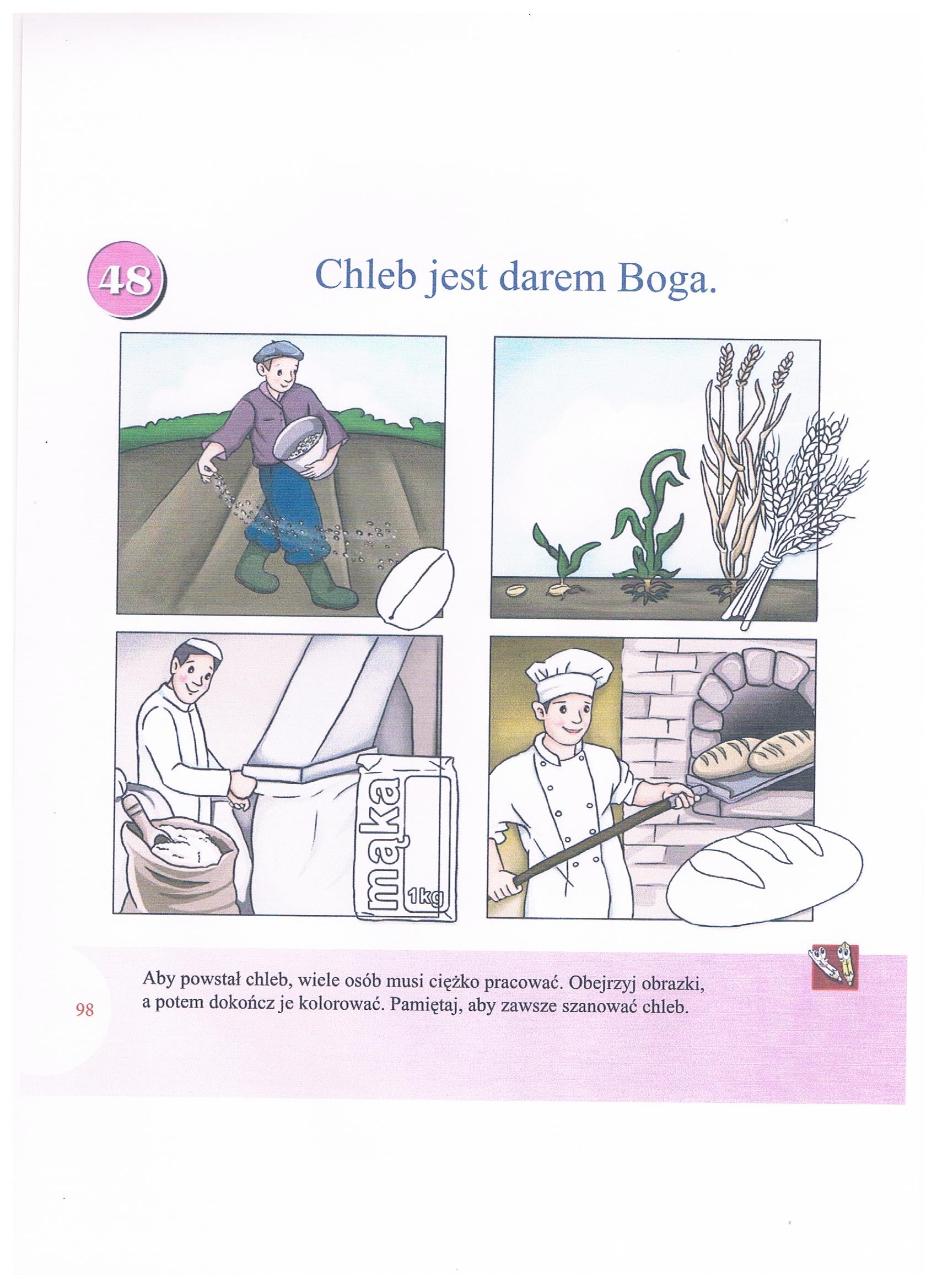 